			       SRS Mentoring Awards Application 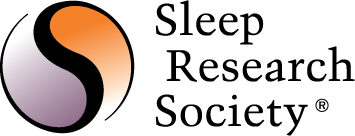 Overview The goal of the SRS Mentoring Program Awards is to link trainees and early stage envestigators to opportunities, which may not be not available from their institutions with three distinct opportunities, the Mentor Mentee Award, SRS/ASA Collaborative Mentor-Mentee Award, and Grant Guidance with a Guru Award.  Full details of these opportunities may be found here at www.sleepresearchsociety.org/awards/srs-mentor-mentee-program/  Brief description of plan/goals of the first year (200-word max)Include the following required documentation in the single PDF fileMentorship Plan, not to exceed three (3) pages, including:Career goalsStatement of needDescription of expected training, including measureable goals for relationshipMentor selection justificationHow this award will promote career development in sleep/circadian researchBudget Plan, not to exceed that allowed for program. My total budget request from SRS is:      If applicable, Travel Visa documentationMentor Letter of Support, signed by mentor, not to exceed one (1) page. (NA for GGG)Mentor is to clearly state that they have reviewed the Mentorship Plan, with full intent of supporting the mentee as they grow in knowledge and expertise in sleep/circadian research, that the relationship will extend beyond the face-to-face portion to include career guidance via ongoing phone or web-based meetings over the course of the funded year.      Applicant’s signature      Complete application must be submitted, with this document as the cover page, as a single PDF File to coordinator@srsnet.org.All ApplicantsSRS MM and SRS/ASA CCM OnlyDate of Application:      Mentee Name:      Mentee Email Address:      Mentee SRS Member Number:      Current Institution:      Department:      Academic Title:      Terminal Degree/s, Institution/s Conferring and Date/s Conferred:       (e.g. PhD, UCLA, 05/10/2010)Name of Mentor:      Mentor Email Address:      Mentor SRS Member Number (If Applicable)Mentor ASA Member Number (ASA/SRS Apps, only):      Primary Institution:      Department:      Academic Title:      SRS GGG OnlyBy rank order, select three SRS Past Presidents as possible mentors in grant writing: Mary A. Carskadon, PhD  Ron Harper, PhD Eric A. Nofzinger, MD Allan I. Pack, MBChB, PhD  Timothy A. Roehrs, PhD Ronald S. Szymusiak, PhD Michael V. Vitiello, PhD Phyllis C. Zee, MD, PhD